Electrocardiography Technician Occupations 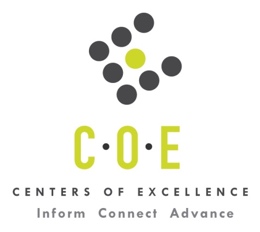 Labor Market Information ReportCity College of San FranciscoPrepared by the San Francisco Bay Center of Excellence for Labor Market ResearchSeptember 2020RecommendationBased on all available data, there appears to be an undersupply of Electrocardiography Technician workers compared to the demand for this cluster of occupations in the Bay region. There is a projected annual gap of about 35 students in the Bay region. Since City College of San Francisco is the only community college in the region issuing awards on TOP 1215.00-Electrocardiography, regional occupational demand is compared to regional supply for this gap analysis. There have also been a large number of job postings in the region for Cardiovascular Technologists and Technicians (1,382) over the past 12 months which indicates demand for the occupation. This report also provides student outcomes data on employment and earnings for TOP 1215.00-Electrocardiography programs in the state and region. It is recommended that these data be reviewed to better understand how outcomes for students taking courses on this TOP code compare to potentially similar programs at colleges in the state and region, as well as to outcomes across all CTE programs at City College of San Francisco (CCSF) and in the region. IntroductionThis report profiles Electrocardiography Technician Occupations in the 12 county Bay region and in the Mid-Peninsula sub-region for a proposed new program at City College of San Francisco.Occupational DemandTable 1. Employment Outlook for Electrocardiography Technician Occupations in Bay RegionSource: EMSI 2020.3Bay Region includes: Alameda, Contra Costa, Marin, Monterey, Napa, San Benito, San Francisco, San Mateo, Santa Clara, Santa Cruz, Solano and Sonoma CountiesTable 2. Employment Outlook for Electrocardiography Technician Occupations in Mid-Peninsula Sub-RegionSource: EMSI 2020.3Mid-Peninsula Sub-Region includes: San Francisco and San Mateo CountiesJob Postings in Bay Region and Mid-Peninsula Sub-RegionTable 3. Number of Job Postings by Occupation for latest 12 months (Sept 2019 - Aug 2020)Source: Burning GlassTable 4a. Top Job Titles for Electrocardiography Technician Occupations for latest 12 months (Sept 2019 - Aug 2020) Bay RegionTable 4b. Top Job Titles for Electrocardiography Technician Occupations for latest 12 months (Sept 2019 - Aug 2020) Mid-Peninsula Sub-RegionSource: Burning GlassIndustry ConcentrationTable 5. Industries hiring Electrocardiography Technician Workers in Bay RegionSource: EMSI 2020.3Table 6. Top Employers Posting Electrocardiography Technician Occupations in Bay Region and Mid-Peninsula Sub-Region (Sept 2019 - Aug 2020)Source: Burning GlassEducational SupplyThere is one (1) community college (CCSF) in the Bay Region issuing 42 awards on average annually (last 3 years ending 2018-19) on TOP 1215.00-Electrocardiography. Table 7. Community College Awards on TOP 1215.00-Electrocardiography in Bay RegionSource: Data Mart Note: The annual average for awards is 2016-17 to 2018-19.Gap AnalysisBased on the data included in this report, there is a labor market gap in the Bay region with 77 annual openings for the Electrocardiography Technician occupational cluster and 42 annual (3-year average) awards for an annual undersupply of 35 students. Student OutcomesTable 8. Four Employment Outcomes Metrics for Students Who Took Courses on TOP 1215.00-ElectrocardiographySource: Launchboard Pipeline (version available on (9/22/20)Skills, Certifications and EducationTable 9. Top Skills for Electrocardiography Technician Occupations in Bay Region (Sept 2019 - Aug 2020)Source: Burning GlassTable 10. Certifications for Electrocardiography Technician Occupations in Bay Region (Sept 2019 - Aug 2020)Source: Burning GlassTable 11. Education Requirements for Electrocardiography Technician Occupations in Bay Region Source: Burning GlassMethodologyOccupations for this report were identified by use of skills listed in O*Net descriptions and job descriptions in Burning Glass. Labor demand data is sourced from Economic Modeling Specialists International (EMSI) occupation data and Burning Glass job postings data. Educational supply and student outcomes data is retrieved from multiple sources, including CTE Launchboard and CCCCO Data Mart.SourcesO*Net OnlineLabor Insight/Jobs (Burning Glass) Economic Modeling Specialists International (EMSI)  CTE LaunchBoard www.calpassplus.org/Launchboard/ Statewide CTE Outcomes SurveyEmployment Development Department Unemployment Insurance DatasetLiving Insight Center for Community Economic DevelopmentChancellor’s Office MIS systemContactsFor more information, please contact:Doreen O’Donovan, Research Analyst, for Bay Area Community College Consortium (BACCC) and Centers of Excellence (CoE), doreen@baccc.net or (831) 479-6481John Carrese, Director, San Francisco Bay Center of Excellence for Labor Market Research, jcarrese@ccsf.edu or (415) 267-6544Cardiovascular Technologists and Technicians (29-2031): Conduct tests on pulmonary or cardiovascular systems of patients for diagnostic purposes.  May conduct or assist in electrocardiograms, cardiac catheterizations, pulmonary functions, lung capacity, and similar tests.  Includes vascular technologists.Entry-Level Educational Requirement: Associate's degreeTraining Requirement: NonePercentage of Community College Award Holders or Some Postsecondary Coursework: 60%Occupation 2019 Jobs2024 Jobs5-Yr Change5-Yr % Change5-Yr Open-ingsAverage Annual Open-ings25% Hourly WageMedian Hourly WageCardiovascular Technologists and Technicians 1,188  1,229 424% 384  77 $23.54$32.74Occupation 2019 Jobs2024 Jobs5-Yr Change5-Yr % Change5-Yr Open-ingsAverage Annual Open-ings25% Hourly WageMedian Hourly WageCardiovascular Technologists and Technicians 335  346 113% 105  21 $22.80$30.31OccupationBay RegionMid-Peninsula Sub-RegionCardiovascular Technologists and Technicians1,382340Common TitleBayCommon TitleBayBehavior Technician66Cardiovascular Technician12Cath Laboratory Technician56Cardiac Cath Laboratory Technician12Aba Behavior Technician/Registered Behavior Technician Rbt55Cardiovascular Technologist11Cvor Cst/St, Cardiovascular45Rvt10Monitor Technician44Imaging - Cardiac Cath Laboratory Technologist10Echo Technician Travel44Ekg Technician10Echo Technician32Computed Tomography Technologist10Registered Behavior Technician Rbt28Behavior Technician Sf10Travel Echo Technician15Ultrasound Gen/Vascular9Behavior Technician Bay13Technician Trainee9Travel Vascular Interventional Technician12Non-Invasive Cardiology9Perfusionist12Behavior Technician Bt/Rbt9Invasive Cardiovascular Specialist - Grade12Monitor Technician Prn8Cath Laboratory Technologist12General Cardiology In8Common TitleMid-PeninsulaCommon TitleMid-PeninsulaBehavior Technician16Registered Behavior Technician Rbt4Monitor Technician13Pulmonary Medicine Physician General Pulmonologist - Physician Only4Cath Laboratory Technician13Perfusionist Surgical Services4Cardiovascular Technologist11General Cardiology In4Echo Technician Travel10Ekg Monitoring Technician Trainee4Behavior Technician Sf10Echo Technician4Cvor Cst/St, Cardiovascular8Cardiac Cath Laboratory Technologist Non Registered Nurse -Critical4Pulmonary Medicine Physician6X-Ray Technician Radiology/Cardiology In3EKG Technician6Travel Echo Technician3Telemetry Monitor Technician Per Diem Prn5Rvt3Pulmonary Function Technician5Registered Behavior Technician3Invasive Cardiovascular Specialist - Grade5Monitor3Cardiology5Med Technician Atria Park Of3Travel Vascular Interventional Technician4Event Setup Technician3Industry – 6 Digit NAICS (No. American Industry Classification) CodesJobs in Industry (2019)Jobs in Industry (2024)% Change (2019-24)% Occupation Group in Industry (2019)General Medical and Surgical Hospitals (622110)609561-8%51%Hospitals (Local Government) (903622)1791917%15%Offices of Physicians (except Mental Health Specialists) (621111)1021031%9%HMO Medical Centers (621491)10113231%9%Hospitals (State Government) (902622)455727%4%Medical Laboratories (621511)273530%2%All Other Outpatient Care Centers (621498)141936%1%Specialty (except Psychiatric and Substance Abuse) Hospitals (622310)121742%1%Freestanding Ambulatory Surgical and Emergency Centers (621493)111645%1%EmployerBayEmployerBayEmployerMid-PeninsulaButterfly Effects56Adventist Health11Opya, Inc17Kaiser Permanente43Regional Medical Center San Jose9University California13Sutter Health27Emerging Milestones9Kaiser Permanente12Opya, Inc27St Joseph Health8Dignity Health12Stanford Health Care24Irhythm Technologies, Inc8Sutter Health11Dignity Health22El Camino Health8Sutter Health Sacramento Sierra Region8Pleasanton Unified School District20Davey Tree Expert Company8Irhythm Technologies, Inc8Opya Inc18Understanding Behavior, Inc7UC San Francisco Medical Center7Sutter Health Sacramento Sierra Region17UC San Francisco Medical Center7Sutter Medical Center7Mwidm Inc17Palo Alto Foundation Medical Group7Biotelemetry7Sutter Medical Center16Honorvet Technologies7Mwidm Inc6Centria Healthcare15Good Samaritan Hospital7Vibra Healthcare5University California14Brentwood Union School District Northern California7Opya Inc5Kpg Healthcare13Biotelemetry7Kpg Healthcare5Hospital Corporation of America13Aya Healthcare7Autism Services5Autism Services13Amazon7UnitedHealth Group4East Bay Aba12Tenet Health System6Taj Technologies Incorporated4CollegeSub-RegionCertificate Low UnitTotalSan FranciscoMid-Peninsula4242Total Bay RegionTotal Bay Region4242Total Mid-Peninsula Sub-RegionTotal Mid-Peninsula Sub-Region42422017-18Bay 
All CTE ProgramsCCSFAll CTE ProgramsState 1215.00Bay 1215.00Mid-Peninsula  1215.00CCSF 1215.00% Employed Four Quarters After Exit74%66%72%71%71%71%Median Quarterly Earnings Two Quarters After Exit$10,550$12,765$13,561$10,386$10,386$10,386Median % Change in Earnings46%25%232%145%145%145%% of Students Earning a Living Wage63%46%47%n/an/an/aSkillPostingsSkillPostingsSkillPostingsCardiopulmonary Resuscitation (CPR)450Sterile Procedures / Techniques83Surgical Technician62Electrocardiogram 266Catheterization79Hepatitis B59Catheterization Laboratory (CATH LAB)218Cleaning79Surgical Instruments57Autism Diagnosis / Treatment / Care200Repair77Arrhythmia Diagnosis / Treatment55Cardiology190Aseptic Technique76Holter Monitor55Patient Care180Customer Service75Medical Terminology55Advanced Cardiac Life Support (ACLS)165Radiologic Technology72Surgical Services55Life Support149Telemetry72Surgical Technology54Radiology145Teaching70Treatment Planning53Behavior Analysis127Ultrasound70Medical Assistance52Applied Behavior Analysis111Pertussis69Quality Assurance and Control52Developmental Disabilities100Stress Testing66Clinical Leadership51Surgery92X-Rays64Electrocardiogram (EKG) Interpretation51Customer Contact90Acute Care62Interventional Radiology49Scheduling90Child Development62Patient Preparation49CertificationPostingsCertificationPostingsFirst Aid CPR AED293American Registry For Diagnostic Medical Sonography (ARDMS)42Driver's License287E.K.G. Certification41Basic Cardiac Life Support Certification219Registered Diagnostic Cardiac Sonographer36Basic Life Saving (BLS)211Certified Cardiographic Technician34Registered Behavior Technician208Associate Business Continuity Professional29Advanced Cardiac Life Support (ACLS) Certification164Certified Clinical Perfusionist22American Registry of Radiologic Technologists (ARRT) Certification140Board Certified/Board Eligible20Registered Cardiovascular Invasive Specialist85Certified Compensation Professional (CCP)19Board Certified Behavior Analyst (BCBA)77Ca License19American Heart Association Certification63Certified Radiology Technician18Certified Surgical Technician59Registered Cardiac Electrophysiology Specialist15Registered Vascular Technologist48Emergency Medical Technician (EMT)12Education (minimum advertised)Latest 12 Mos. PostingsPercent 12 Mos. PostingsHigh school or vocational training48180%Associate Degree529%Bachelor’s Degree or Higher7011%